SJL					Opakovanie písmena C,c.Ročník: 5. „B“ variant					Povedz, čo je na obrázku.Čítaj slabiky.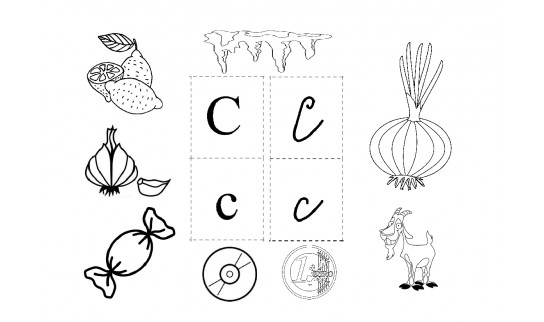 ca		ba		ce		lú		co		py		cive		sí		cu		ša		cy		ca		zuci		ja		to		ce		ko		cu		CiČítaj slová a zakrúžkuj ppísmeno C,c.Cila		celý		celá		celé		cica 		cestaMaco		Mica		Oco		Laco		Alicapec		vec		noc		moc		Spoj slovo zobrázkom.       					palica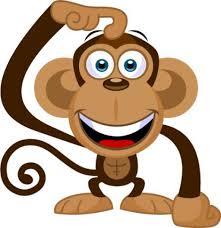        					opica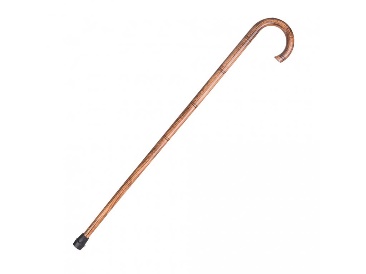  					lavica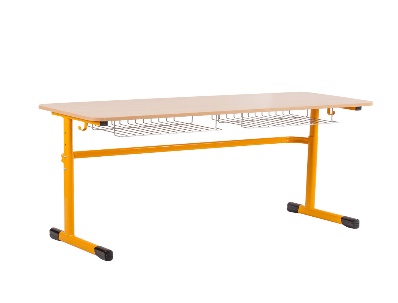 Prečítaj slabiky s písmenom C spolu.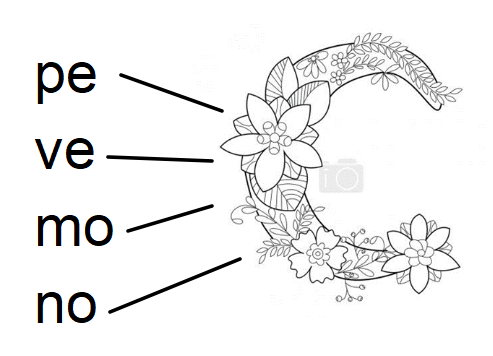 